UNE CLASSE DANS LAQUELLE LE CLIMAT DE CLASSE EST POSITIF Place et rôles de l’élève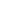 Il doit être amené à pouvoir développer son autonomie, pour cela il convient d’avoir prévu pour lui un  certain nombre d’outils :un emploi du temps de la journée dont il dispose. Cela lui  permettra de mieux anticiper les activités.une horloge qui lui permettra de se repérer dans la journée même s’il ne sait pas encore  lire l’heure. Cela met en évidence le déroulement du temps qui s’écoule.Des photos peuvent illustrer certains moments (l’heure des mamans, la récré …)une fiche illustrée ou non du matériel qu’il convient d’avoir pour chaque activité (règle, crayon de papier …)un tableau, une pochette, un cahier d’autonomie où il aura la possibilité de continuer à  apprendre pendant les temps intermédiaires (des références d’exercices, des jeux éducatifs, de consolidation ou de remédiation  …)Il doit être prêt à adopter un comportement élève ; pour cela s’assurer :de ses bonnes conditions de travail (siège, lumière, table adaptée),lui indiquer la posture adéquate.Il doit avoir le respect du maître.Il doit avoir conscience de l’espace école : pour cela, il doit le différencier de la maison, de la rue par  son organisation, son aménagement, les règles et le langage qui y est permis C’est pourquoi il est important en début d’année de prendre le temps de poser cette différence.Il doit pouvoir développer ses compétences citoyennes, pour cela :prévoir régulièrement des temps pour des débats-avoir un règlement pour lequel le pourquoi est parfaitement compris et pour    lequel, en cas de non-respect, des sanctions adaptées sont prévues-prévoir des médiateurs permettant de régler des différents.L’élève doit se sentir sécurisé en classe.Inclure l’élève dans les projets de classeL’élève doit être acteur de ses apprentissagesIl doit être capable d’être calme ou de redevenir calmeUNE CLASSE DANS LAQUELLE LE CLIMAT DE CLASSE EST POSITIFC- Les structures : la classe, l’école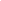 Sa « géographie »Classe lumineuse Affichages attrayants et de qualité (mémoire de la classe), lisibles par tousProductions d’élèves exposéesUn tableau par section si possible (le tableau est un outil à partager entre maître et élèves). Même s’il doit être « remis à zéro » (effacé) avant chaque changement d’activité, il est possible, sur un de ses volets, de garder une trace de ce qui a été fait ou appris ou à mémoriser (mots- clés, vocabulaire spécifique, …)Règles de vie construites ensemble et prévoyant les sanctions (voir plus loin)Disposition des tables : leur répartition doit permettre à l’enseignant de voir tous les élèves. Cette disposition doit permettre aussi aux élèves de travailler de façon confortable (sans devoir avoir la tête tournée toute la journée, sans tourner le dos à d’autres élèves, …)Matériel collectif accessible (dictionnaires, …)Coin /ateliers présents (ateliers, ou moments de remédiation, ou …)Espaces de circulation : le maître et les élèves doivent pouvoir se déplacer sans gêner… Les  sacs sont accrochés (sécurité) voire laissés au vestiaireAccès au tableau dégagé : c’est un lieu où les élèves, individuellement ou en groupe doivent          venir présenter leur réflexion, leur démarche. C’est le lieu où sont menées les confrontations. Les premiers rangs doivent en être éloignés.Classe à « géométrie variable ». La disposition « usuelle » de la classe peut être modifiée (travail de groupes, …) mais il est bon si possible d’anticiper la nouvelle organisation des tables avant l’arrivée des élèves, sinon il est impératif de contrôler ces déplacements de mobilier avec un minimum de bruitSon esprit :Climat de confiance et de coopérationRespect des règles de vieCommunicationEntraideEgalité de traitement dans la réussite comme dans l’échec, se méfier de la « double-réponse » (« C’est bien, Paul, tu as bien travaillé ». Qu’entendent les autres élèves ?)Sentiment de justice scolairePlaisir partagé (sourires, élèves heureux d’apprendre, humour adapté, maître montrant son plaisir à enseigner, …)Esprit de travail (entrée rapide dans les activités et les apprentissages, l’arrivé dans el couloir est la transition entre le monde « extérieur » (famille, transports, …) et celui des apprentissages, ce qui implique calme, sérénité                                      La pédagogie mise en placeElle se doit d’être dynamique, participativeIl ne faut pas faire « durer » les « leçons »Il faut réactiver plusieurs fois dans la journée la notion travaillée pour que les élèves la mémorisentIl faut rythmer sa pratique